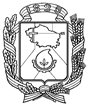 АДМИНИСТРАЦИЯ ГОРОДА НЕВИННОМЫССКАСТАВРОПОЛЬСКОГО КРАЯПОСТАНОВЛЕНИЕ11.02.2020                                  г. Невинномысск                                          №165О реконструкции существующего путепровода по ул. Гагарина через железную дорогу в городе Невинномысске Ставропольского края в 2020 – 2021 годах	В соответствии с Законом Ставропольского края от 13 декабря 2019 г. № 95-кз «О бюджете Ставропольского края на 2020 год и плановый период 2021 и 2022 годов», постановлением Правительства Ставропольского края 
от 29 декабря 2018 г. № 624-п «Об утверждении государственной программы Ставропольского края «Развитие транспортной системы», решением Думы города Невинномысска от 19 декабря 2019 г. № 480-56 «О бюджете города Невинномысска на 2020 год и плановый период 2021 и 2022 годов», в целях повышения безопасности дорожного движения, улучшения уровня жизни населения муниципального образования города Невинномысска Ставропольского края, постановляю:1. Определить управление жилищно-коммунального хозяйства администрации города Невинномысска:1.1. Уполномоченным органом администрации города Невинномысска по реконструкции существующего путепровода по ул. Гагарина через железную дорогу в городе Невинномысске Ставропольского края в 2020 - 2021 годах (далее - уполномоченный орган), предусмотренной Планом реконструкции существующего путепровода по ул. Гагарина через железную дорогу в городе Невинномысске Ставропольского края в 2020 - 2021 годах.1.2. Главным распорядителем бюджетных средств, организующим исполнение расходного  обязательства муниципального образования города Невинномысска Ставропольского края, указанного в пункте 2 настоящего постановления.2. Установить расходное обязательство муниципального образования города Невинномысска Ставропольского края по реконструкции существующего путепровода по ул. Гагарина через железную дорогу в городе Невинномысске Ставропольского края в 2020 - 2021 годах, предусмотренных Планом реконструкции существующего путепровода по ул. Гагарина через железную дорогу в городе Невинномысске 2Ставропольского края в 2020 - 2021 годах, в сумме 675 249 418,80 рублей, в том числе за счет средств бюджета Ставропольского края в сумме 668 496 924,61 рублей и средств бюджета города Невинномысска в сумме 6 752 494,19 рублей, предусмотренных на софинансирование расходов указанных в настоящем пункте, из них:в 2020 году 303 030 303,03 рубля, в том числе за счет средств бюджета Ставропольского края в сумме 300 000 000,00 рублей и средств бюджета города Невинномысска в сумме 3 030 303,03 рублей;в 2021 году 372 219 115,77 рублей, в том числе за счет средств бюджета Ставропольского края в сумме 368 496 924,61 рублей и средств бюджета города Невинномысска в сумме 3 722 191,16 рублей.	3. Утвердить:3.1. План реконструкции существующего путепровода по ул. Гагарина через железную дорогу в городе Невинномысске Ставропольского края в 2020 - 2021 годах, согласно приложению 1 к настоящему постановлению.	3.2. Результат использования субсидии из бюджета Ставропольского края, выделяемой на реконструкцию существующего путепровода по ул. Гагарина через железную дорогу в городе Невинномысске Ставропольского края в 2020 - 2021 годах (далее - субсидия), согласно приложению 2 к настоящему постановлению.	4. Уполномоченному органу:4.1. Обеспечить расходование средств на реконструкцию существующего путепровода по ул. Гагарина через железную дорогу в городе Невинномысске Ставропольского края в 2020 - 2021 годах в строгом соответствии с условиями предоставления субсидии.4.2. Обеспечить достижение результата использования субсидии из бюджета Ставропольского края, указанного в подпункте 3.2 настоящего постановления.5. Разместить настоящее постановление на официальном сайте администрации города Невинномысска в информационно-телекоммуникационной сети «Интернет».6. Контроль за исполнением настоящего постановления возложить заместителя главы администрации города Невинномысска Полякова Р.Ю.Глава города НевинномысскаСтавропольского края                                                                   М.А. МиненковПриложение 1к постановлению администрациигорода Невинномысскаот 11.02.2020 № 165ПЛАНреконструкции существующего путепровода по ул. Гагарина через железную дорогу в городе Невинномысске Ставропольского края в 2020 – 2021 годахПервый заместитель главы администрации города Невинномысска				        В.Э. СоколюкПриложение 2к постановлению администрациигорода Невинномысскаот 11.02.2020 №165РЕЗУЛЬТАТиспользования субсидии из бюджета Ставропольского края, выделяемой на реконструкцию существующего путепровода поул. Гагарина через железную дорогу в городе Невинномысске Ставропольского края в 2020 – 2021 годахПервый заместитель главы администрации города Невинномысска				        В.Э. СоколюкНаименование мероприятия, адрес объектаСроки испол-ненияОбъем финансирования, руб.Объем финансирования, руб.Объем финансирования, руб.Долевоеучастиебюджета муници-пального образова-ния, %Ответствен-ный исполни-тельНаименование мероприятия, адрес объектаСроки испол-ненияобщий объем финанси-рованиясредствадорожногофондаСтавро-польскогокраясредства муници-пального дорожного фондаДолевоеучастиебюджета муници-пального образова-ния, %Ответствен-ный исполни-тель1234567Реконструкция существующего путепровода поул. Гагарина через железную дорогу в городе Невинномысске Ставропольского краяв 2020 – 2021 годах2020 – 2021 г.г.675 249 418,80668 496 924,616 752 494,191,0управление жилищно-коммуналь-ного хозяйства админи-страции города Невинно-мысска(далее – УЖКХ)в том числе:2020 г.303 030 303,03300 000 000,003 030 303,031,0УЖКХв том числе:2021 г.372 219 115,77368 496 924,613 722 191,161,0УЖКХПоказательНаименование мероприятия, адрес объектаЗначение резльтатаЗначение резльтатаЗначение резльтатаПоказательНаименование мероприятия, адрес объектапротяженность подъездных дорог, кмпротяженность пролетных строений путепровода, мстепень технической готовности, %.12345Реконструкция транспортной развязкиреконструкция существующего путепровода поул. Гагарина через железную дорогу в городе Невинномысске Ставропольского краяна 2020 годна 2020 годна 2020 годРеконструкция транспортной развязкиреконструкция существующего путепровода поул. Гагарина через железную дорогу в городе Невинномысске Ставропольского края--44Реконструкция транспортной развязкиреконструкция существующего путепровода поул. Гагарина через железную дорогу в городе Невинномысске Ставропольского краяна 2021 годна 2021 годна 2021 годРеконструкция транспортной развязкиреконструкция существующего путепровода поул. Гагарина через железную дорогу в городе Невинномысске Ставропольского края0,867104,26100